                               ИНФОРМАЦИЯ 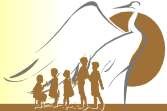                                       для граждан, усыновивших (удочеривших) детей Федеральным законом от 02.07.2013 года № 167-ФЗ «О внесении изменений в отдельные законодательные акты Российской Федерации по вопросам устройства детей-сирот и детей, оставшихся без попечения родителей» внесены дополнения в ст. 12.2 Федерального закона от 19.05.1995 года № 81-ФЗ «О государственных пособиях гражданам, имеющим детей».  Согласно части 2 ст.12.2 Федерального закона в случае усыновления ребенка-инвалида, ребенка в возрасте старше семи лет, а также детей, являющихся братьями и (или) сестрами, единовременное пособие выплачивается в размере 100000 на каждого ребенка.  Действия положений части второй статьи 12.2 Федерального закона распространяются на правоотношения, возникшие с 1 января 2013 года.  Статьей 12.2 Федерального закона установлены размеры единовременного пособия, как при передаче ребенка на воспитание в семью (усыновлении, установлении опеки (попечительства), передаче на воспитание в приемную семью детей, оставшихся без попечения родителей), так и в случае усыновления ребенкаинвалида, ребенка в возрасте старше семи лет, а также детей, являющихся братьями и (или) сестрами.  Для назначения и выплаты единовременное пособия при усыновлении гражданин представляет: заявление о назначении пособия; копию вступившего в законную силу решения суда об усыновлении. В случае усыновления ребенкаинвалида необходимо дополнительно  предоставить справку об инвалидности установленного образца. Единовременное пособие назначается и выплачивается не позднее 10 дней с даты приема (регистрации) заявления со всеми необходимыми документами.  Принимая во внимание, что действия положений ч.2 ст.12.2 Федерального закона распространяются на правоотношения, возникшие с 1 января 2013 года,  назначение и выплата единовременного пособия при усыновлении осуществляется в размере, составляющем разницу от размера единовременного пособия при усыновлении, установленного ч. 2 ст. 12.2 Федерального закона, и размера единовременного пособия при передаче ребенка на воспитание в семью, установленного ч. 1 ст. 12.2 Федерального закона, усыновителям на каждого ребенка, в отношении которых решение суда об усыновлении вступило в силу после 01.01.2013 г., и которым назначено единовременное пособие при передаче ребенка на воспитание в семью.   